1. Comunicazioni della f.i.g.c.	32. Comunicazioni della lega nazionale dilettanti	32.1 Comunicati Ufficiali L.N.D.	32.2 Circolari Ufficiali L.N.D.	33. Comunicazioni del Comitato Regionale Lombardia	33.1 Consiglio Direttivo	33.2 Segreteria	34. Comunicazioni per l’attività del Settore Giovanile Scolastico del C.R.L.	34.1 Attività S.G.S. di competenza L.N.D.	34.1.1 PROGRAMMAZIONE RECUPERO	34.2 Attività di competenza s.g.s.	34.2.1 Pubblicazione circolare UFFICIALE	34.2.2 INCONTRI INFORMATIVI SCUOLE CALCIO ÉLITE	35. Notizie su Attività Agonistica	36. CALCIO femminile	46.1 segreteria	46.2 NOTIZIE SU ATTIVITA’ AGONISTICA	47. calcio a cinque	57.1 segreteria	57.1.1 PLAY OFF calcio a 5 CAMPIONATO UNDER 19 MASCHILE – PROGRAMMA RIPETIZIONE GARA 3^ TURNO	57.1.2 Coppa Lombardia UNDER 19 MaSCHILE – RIPROGRAMMAZIONE DATE GARE SEMIFINALI	57.2 NOTIZIE SU ATTIVITA’ AGONISTICA	68. divisione calcio paralimpico sperimentale	88.1 segreteria	88.2 NOTIZIE SU ATTIVITA’ AGONISTICA	89. Delibere della Corte Sportiva di Appello Territoriale	89.1 Corte Sportiva di Appello Territoriale del CRL	89.2 Tribunale Federale Territoriale del CRL	8Nessuna Comunicazion	810. Rettifiche	811. Legenda	10Legenda Simboli Giustizia Sportiva	101. Comunicazioni della f.i.g.c. Nessuna comunicazione2. Comunicazioni della lega nazionale dilettanti 2.1 Comunicati Ufficiali L.N.D.Nessuna comunicazione2.2 Circolari Ufficiali L.N.D.Nessuna comunicazione3. Comunicazioni del Comitato Regionale Lombardia3.1 Consiglio DirettivoNessuna comunicazione3.2 SegreteriaNessuna comunicazione4. Comunicazioni per l’attività del Settore Giovanile Scolastico del C.R.L.4.1 Attività S.G.S. di competenza L.N.D.4.1.1 PROGRAMMAZIONE RECUPERONessuna comunicazione4.2 Attività di competenza s.g.s.4.2.1 Pubblicazione circolare UFFICIALENessuna comunicazione4.2.2 INCONTRI INFORMATIVI SCUOLE CALCIO ÉLITE Nessuna comunicazione5. Notizie su Attività AgonisticaNessuna comunicazione6. CALCIO femminile 6.1 segreteriaNessuna comunicazioneVariazione Gare calcio femminile Nessuna comunicazione6.2 NOTIZIE SU ATTIVITA’ AGONISTICANessuna comunicazione7. calcio a cinque 7.1 segreteria7.1.1 PLAY OFF calcio a 5 CAMPIONATO UNDER 19 MASCHILE – PROGRAMMA RIPETIZIONE GARA 3^ TURNOA rettifica di quanto pubblicato sul C.U. 59 de 19/03/2024, il Programma Gare dei Play Off del Campionato Under 19 Maschile valevole per il 3^ Turno viene così rimodulato: TERZO TURNO (GARA UNICA in casa meglio classificata)GIRONE 07                                                                          SPORTS TEAM         BERGAMO CALCIO A 5       PARR.SANT'AMBROGIO-TENSOSTR.  14/04/24 11:00  1A SEGRATE                      VIA CARDINALE SCHUSTER,1         Per stabilire la Società del Campionato Regionale Stagione Sportiva 2023/24 che rappresenterà la Lombardia nella successiva Fase Nazionale si dispone che al termine della stagione regolare vengano disputati i Play Off.La gara unica verrà disputata in casa della squadra meglio piazzata nella Regular SeasonRisulteranno qualificate al turno successivo le squadre che nell’ incontro di solo andata avranno segnato il maggior numero di reti, verificandosi una situazione di parità al termine dei tempi regolamentari verranno disputati 2 tempi supplementari di 5’ minuti (effettivi) ciascuno e, persistendo il risultato di parità, si qualificherà al turno successivo la squadra meglio classificata nel corso della Regular Season. 7.1.2 Coppa Lombardia UNDER 19 MaSCHILE – RIPROGRAMMAZIONE DATE GARE SEMIFINALISi informa  che, a parziale rettifica di quanto pubblicato sul C.U.  26 del 26/10/2023, il programma gare della semifinali  della Coppa Lombardia Under 19 Maschile  viene così variato :SemifinaliLe 4 squadre qualificate si incontreranno secondo lo schema sotto riportato in gara di solo andata in casa della squadra 1° classificata nei gironi 01 e 02Semifinali (gara unica):       04/05.05.20241ª classificata Girone 01 – 2ª classificata Girone 021ª classificata Girone 02 – 2ª classificata Girone 01Nella gara di semifinale in caso di parità di punteggio al termine dei tempi regolamentari verranno disputati due tempi supplementari di  ciascuno; persistendo la parità saranno effettuati i tiri di rigore secondo le norme vigentiLe due Società Vincenti le semifinali saranno ammesse alla finale in gara unica in campo neutro per determinare la Vincente della Coppa Lombardia Regionale Under 19 Maschile.Nella gara di finale in caso di parità di punteggio al termine dei tempi regolamentari verranno disputati due tempi supplementari di  ciascuno; persistendo la parità saranno effettuati i tiri di rigore secondo le norme vigenti.La manifestazione si svolgerà secondo il seguente calendario:Fase a gironi:		18 - 19, 25 -26 Novembre 2023, 02 – 03, 16- 17 Dicembre 2023                                	23 – 24 Marzo 2024, 06 – 07 Aprile 2024Semifinale: 		04 – 05 Maggio 2024  Finale: 			DA DEFINIRE               Sede della finale: 	DA DEFINIREVariazione Gare calcio a 5 Nessuna comunicazione7.2 NOTIZIE SU ATTIVITA’ AGONISTICACalcio a 5 Serie C1VARIAZIONI AL PROGRAMMA GAREGARA VARIATAGIRONE ARISULTATIRISULTATI UFFICIALI GARE DEL 22/03/2024Si trascrivono qui di seguito i risultati ufficiali delle gare disputateGIUDICE SPORTIVOIl Giudice Sportivo, Dott. Rinaldo Meles, assistito dal rappresentante dell'A.I.A., Avv. De Leo Daniele, con la collaborazione del sig. Di Martino Enzo e Merati Giordano per quanto concerne le gare della L.N.D. e assistito dal Sostituto Giudice Sig. Scorziello Carmine e dal rappresentante A.I.A. Pedrani Ezio per quanto concerne le gare del S.G.S., ha adottato le decisioni che di seguito integralmente si riportano: GARE DEL 22/ 3/2024 PROVVEDIMENTI DISCIPLINARI In base alle risultanze degli atti ufficiali sono state deliberate le seguenti sanzioni disciplinari. CALCIATORI ESPULSI SQUALIFICA PER CINQUE GARE EFFETTIVE Espulso per doppia ammonizione a fine gara attendeva l'arbitro sul terreno di gioco chiedendo spiegazioni in modo aggressivo. Alla richiesta dell'arbitro di allontanarsi lo minacciava e offendeva ripetutamente accompagnandolo con comportamento minaccioso fino l'accesso dello spogliatoio arbitrale. CALCIATORI NON ESPULSI AMMONIZIONE CON DIFFIDA (IV INFR) 8. divisione calcio paralimpico sperimentale 8.1 segreteriaNessuna comunicazione8.2 NOTIZIE SU ATTIVITA’ AGONISTICANessuna comunicazione9. Delibere della Corte Sportiva di Appello Territoriale 9.1 Corte Sportiva di Appello Territoriale del CRLNessuna comunicazione9.2 Tribunale Federale Territoriale del CRLNessuna comunicazioneNessuna Comunicazion10. RettificheRETTIFICHE DI ERRORI MATERIALI:RETTIFICHE C.U. 59 del 14/03/2024CALCIO A 5 SERIE C1GARA DEL 17/ 3/2024     Sport Team – ASD Bergamo Calcio a 5Si CancelliCALCIATORI ESPULSI SQUALIFICA PER UNA GARA EFFETTIVA RETTIFICHE C.U. 60 del 21/03/2024GIOVANISSIMI REGIONALI UNDER15GARE DEL 17/ 3/2024 SI CANCELLIINIBIZIONE A SVOLGERE OGNI ATTIVITA' FINO AL 3/ 4/2024 SI LEGGAINIBIZIONE A SVOLGERE OGNI ATTIVITA' FINO AL 3/ 4/2024 11. Legenda	Legenda Simboli Giustizia SportivaA    NON DISPUTATA PER MANCANZA ARBITRO               B    SOSPESA PRIMO TEMPO                              D    ATTESA DECISIONI ORGANI DISCIPLINARI              F    NON DISPUTATA PER AVVERSE CONDIZIONI ATMOSFERICHEG    RIPETIZIONE GARA PER CAUSE DI FORZA MAGGIORE     H    RECUPERO D'UFFICIO                               I     SOSPESA SECONDO TEMPO                            K    RECUPERO PROGRAMMATO                             M    NON DISPUTATA PER IMPRATICABILITA' CAMPO         P    POSTICIPO                                        R    RAPPORTO NON PERVENUTO                           U    SOSPESA PER INFORTUNIO D.G.                      W   GARA RINVIATA Y    RISULTATI di RAPPORTI PERVENUTI in RITARDO                 IL SEGRETARIO						    		IL PRESIDENTE     Davide Fenaroli		                               		                          Sergio Pedrazzini_______________________________________________________________________________________________PUBBLICATO ED AFFISSO ALL’ALBO DEL COMITATO IN MILANO IL 25 MARZO 2024________________________________________________________________________________________________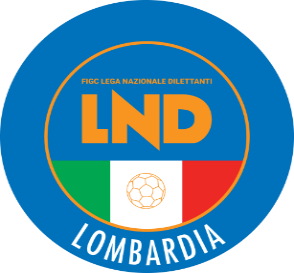 COMITATO REGIONALE LOMBARDIAVia RICCARDO PITTERI n° 95/2 20134 MILANO   Tel. 02.21722.563Sito Internet: lombardia.lnd.it   crllnd@pec.comitatoregionalelombardia.itCanale Telegram @lndlombardiaFacebook: Figc Lnd LombardiaSegreteria e Programmazione Gare:Tel. 02.21722.202-204 - Fax 02.21722.233 - E.mail: affarigeneralicrl@lnd.itTesseramento:Tel. 02.21722.206-207 - Fax 02.21722.231 - E.mail: tesseramentocrl@lnd.ittesseramento@pec.comitatoregionalelombardia.itSportello Unico:Tel. 02.21722.261-209 - Fax 02.21722.230 – E.mail: societacrl@lnd.it  Ufficio Stampa e Pubbliche relazioni:Tel./Fax 02.21722.205 - 347.4406339 - E.mail: ustampacrl@lnd.itServizio Pronto A.I.A.:Tel. 02.21722410Giudice Sportivo Territoriale:giudicesportivocrl@pec.comitatoregionalelombardia.itCorte d’Appello Territoriale:cortedappello.tribunaleterritoriale@pec.comitatoregionalelombardia.itStagione Sportiva 2023/2024Comunicato Ufficiale N° 61 del 25/03/2024Stagione Sportiva 2023/2024Comunicato Ufficiale N° 61 del 25/03/2024Stagione Sportiva 2023/2024Comunicato Ufficiale N° 61 del 25/03/2024Data GaraN° Gior.Squadra 1Squadra 2Data Orig.Ora Var.Ora Orig.Impianto26/03/202412 RCARUGATEDERVIESE A.S.D.27/03/202421:4521:30GIANFRANCESCHI SIMONE(VEDANESE) MOLTENI LUCA(CARUGATE) BASILE GIUSEPPE(MAZZO 80 SSDRL) GARZONI ALESSANDRO(MAZZO 80 SSDRL) VIGNOLA FRANCESCO(MAZZO 80 SSDRL) DI CLEMENTE DAVIDE(SANNAZZARO) CHIAPPUCCI SAMUELE(VEDANESE) BERNARDI FEDERICO(BERGAMO CALCIO A 5) PARDO LUIGI(ALL SOCCER) PARDO ANDREA(ALL SOCCER) 